ПОСТАНОВЛЕНИЕ АДМИНИСТРАЦИИ ГОРОДА №6669 от 24.09.2015 г. Об утверждении границ прилегающих территорийк некоторым организациям,на которых не допускаетсярозничная продажа алкогольной продукцииВ соответствии с Федеральным законом от 22.11.1995 № 171-ФЗ «О госу-дарственном регулировании производства и оборота этилового спирта, алкогольной и спиртосодержащей продукции и об ограничении потребления (распития) алкогольной продукции» (с изменениями от 29.06.2015), Постановлением Правительства Российской Федерации от 27.12.2012 № 1425 «Об определении органами государственной власти субъектов Российской Федерации мест массового скопления граждан и мест нахождения источников повышенной опасности, в которых не допускается розничная продажа алкогольной продукции, а также определении органами местного самоуправления границ прилегающих к некоторым организациям и объектам территорий, на которых не допускается розничная продажа алкогольной продукции», решением Думы города от 28.05.2013 № 333-V ДГ «Об опреде-лении способа расчета расстояний от некоторых организаций и (или) объектов до границ прилегающих к ним территорий, на которых не допускается розничная продажа алкогольной продукции» (с последующими изменениями), распоряжением Администрации города от 30.12.2005 № 3686 «Об утверждении Регламента Администрации города» (с последующими изменениями):1. Утвердить границы прилегающих территорий, на которых не допускается розничная продажа алкогольной продукции, к следующим организациям:- муниципальное бюджетное дошкольное образовательное учреждение детский сад № 36 «Яблонька», расположенное по адресу: город Сургут,                   улица Грибоедова, дом 4/4, согласно приложению 1;- общество с ограниченной ответственностью «МЕДИТЕК», располо-женное по адресу: город Сургут, улица Семена Билецкого, дом 12, согласно приложению 2;- общество с ограниченной ответственностью «Клиника современной медицины «Наш доктор», расположенное по адресу: город Сургут,                         улица Югорская, дом 1, согласно приложению 3.2. Управлению информационной политики опубликовать настоящее поста-новление в средствах массовой информации и разместить на официальном интернет-сайте Администрации города.3. Контроль за выполнением постановления оставляю за собой.Глава города									       Д.В. ПоповПриложение 1к постановлениюАдминистрации городаот ______________ № ________Схемаграниц прилегающей территории к муниципальному бюджетному дошкольному образовательному учреждению детскому саду № 36 «Яблонька», улица Грибоедова, дом 4/4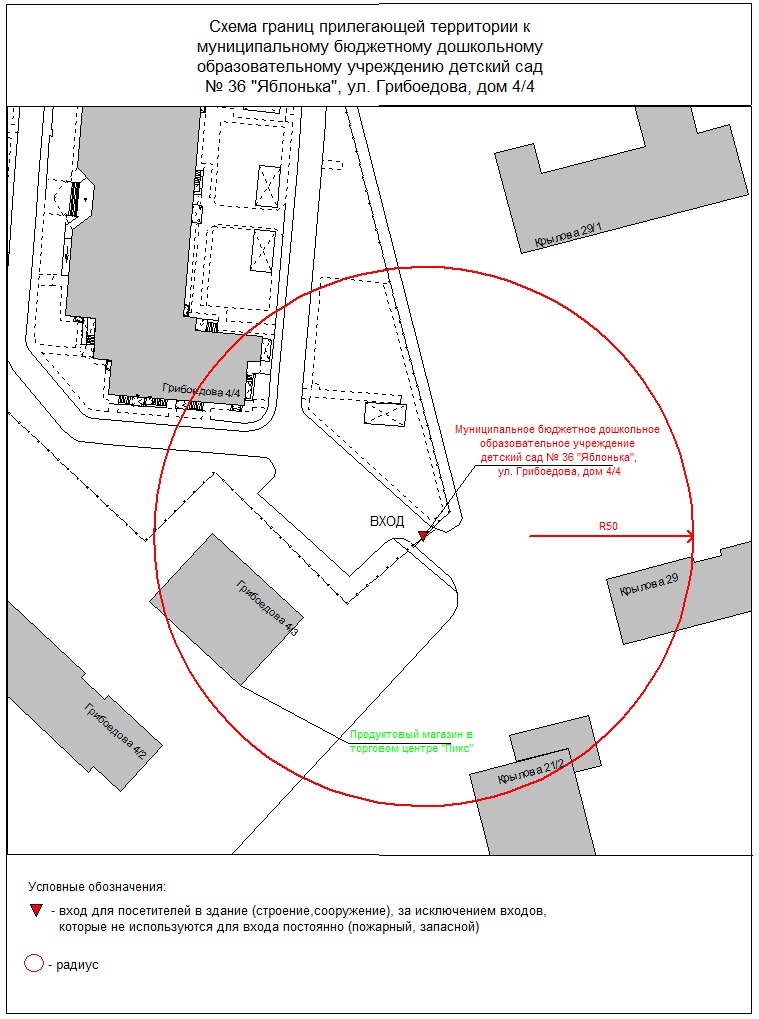 Приложение 2к постановлениюАдминистрации городаот _____________ № ________Схемаграниц прилегающей территории к обществу с ограниченной ответственностью «МЕДИТЕК», стоматологии, улица Семена Билецкого, дом 12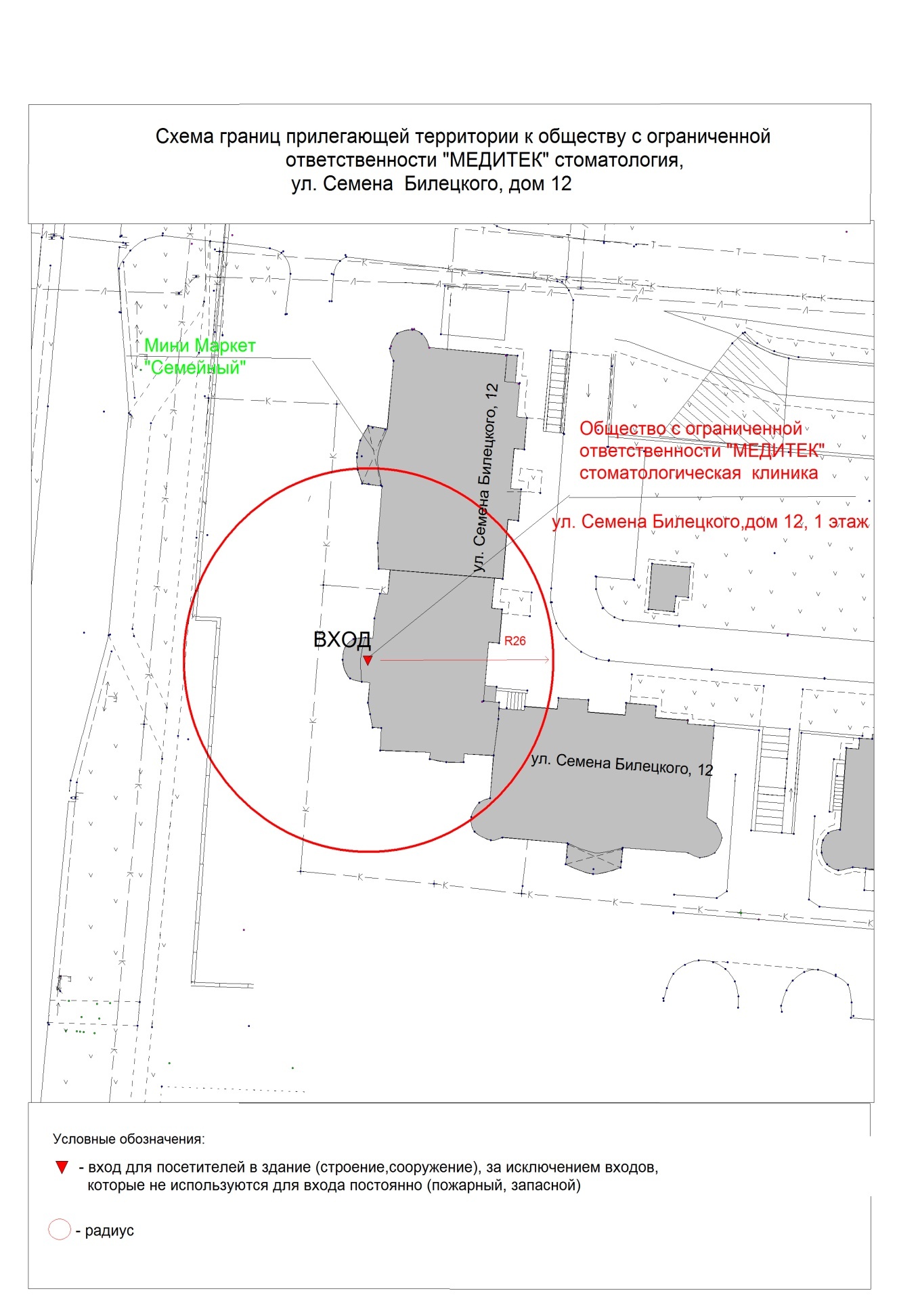 Приложение 3к постановлениюАдминистрации городаот ______________ № ________Схемаграниц прилегающей территории к обществу с ограниченной ответственностью «Клиника современной медицины «Наш доктор»,улица Югорская, дом 1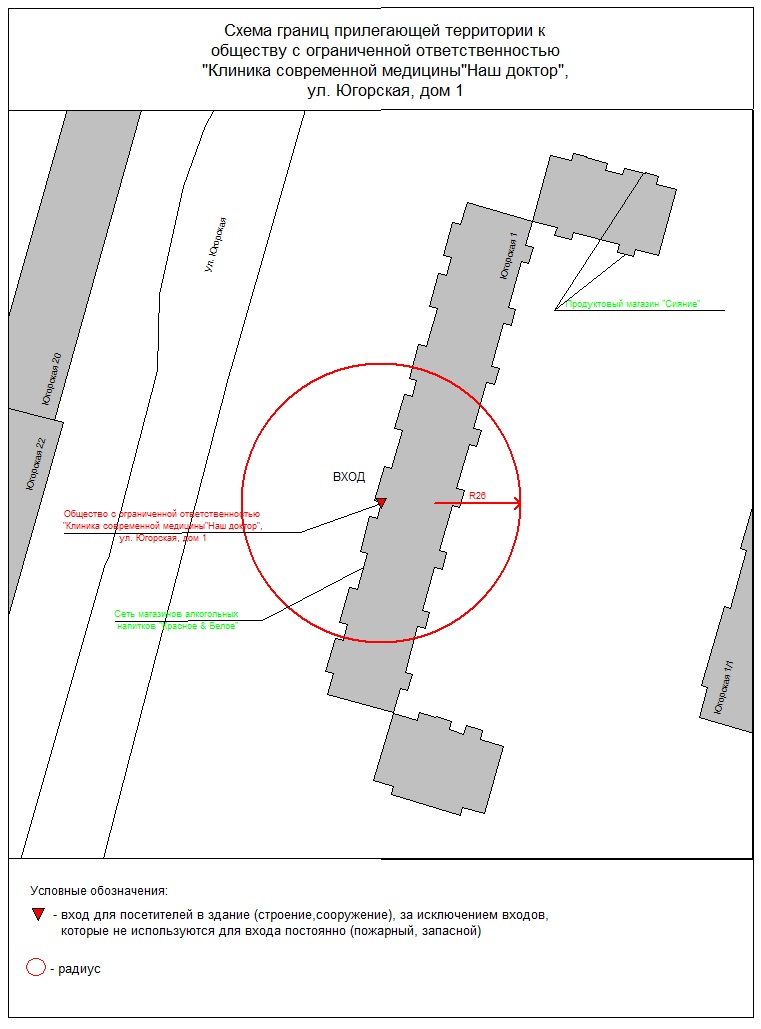 